โครงการจัดการแข่งขันกีฬาองค์การบริหารส่วนตำบลปุโละปุโยต้านยาเสพติด ประจำปี ๒๕๖2ดำเนินการ	ระหว่างวันที่ 9  – 19 กุมภาพันธ์  ๒๕๖2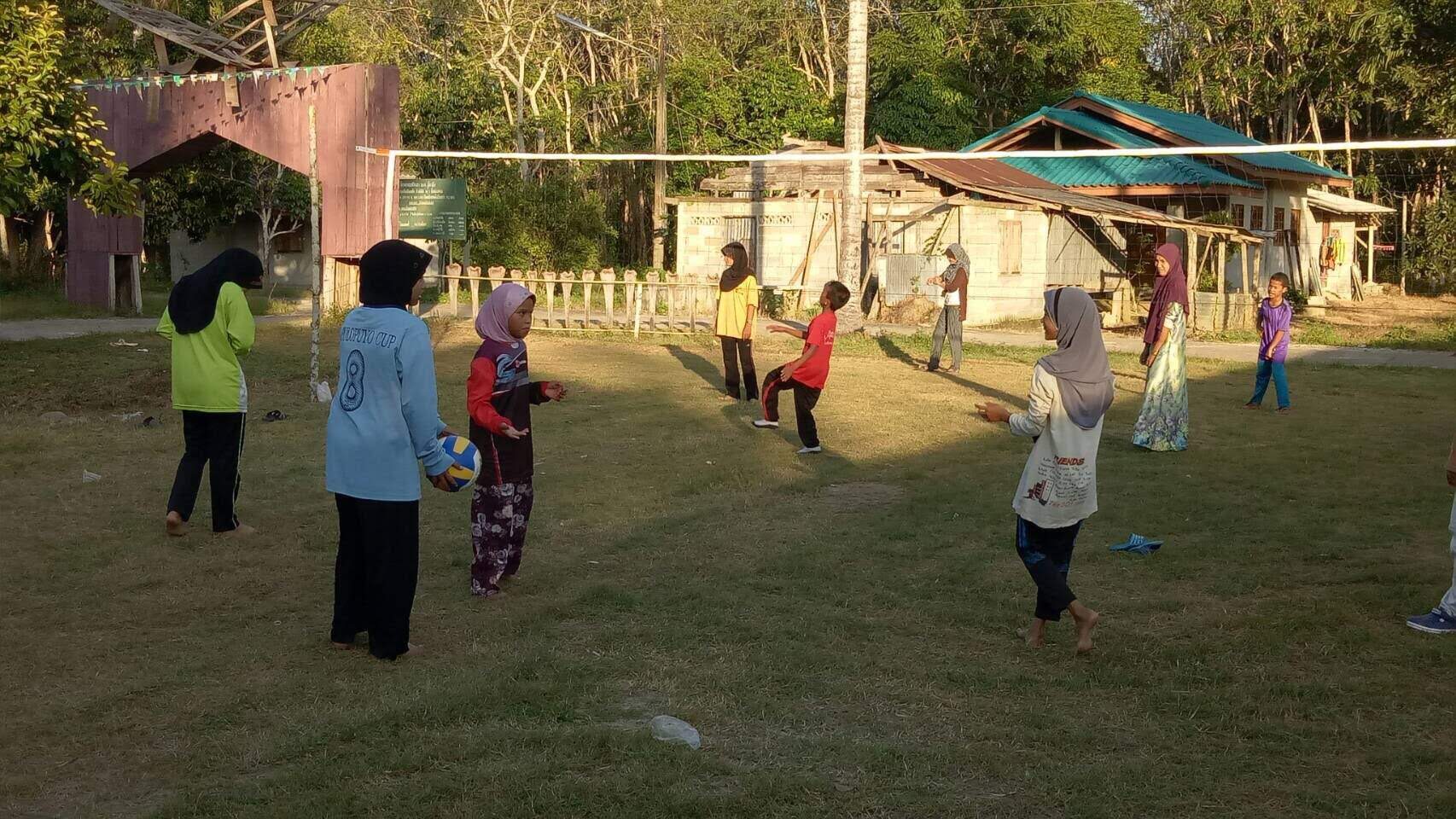 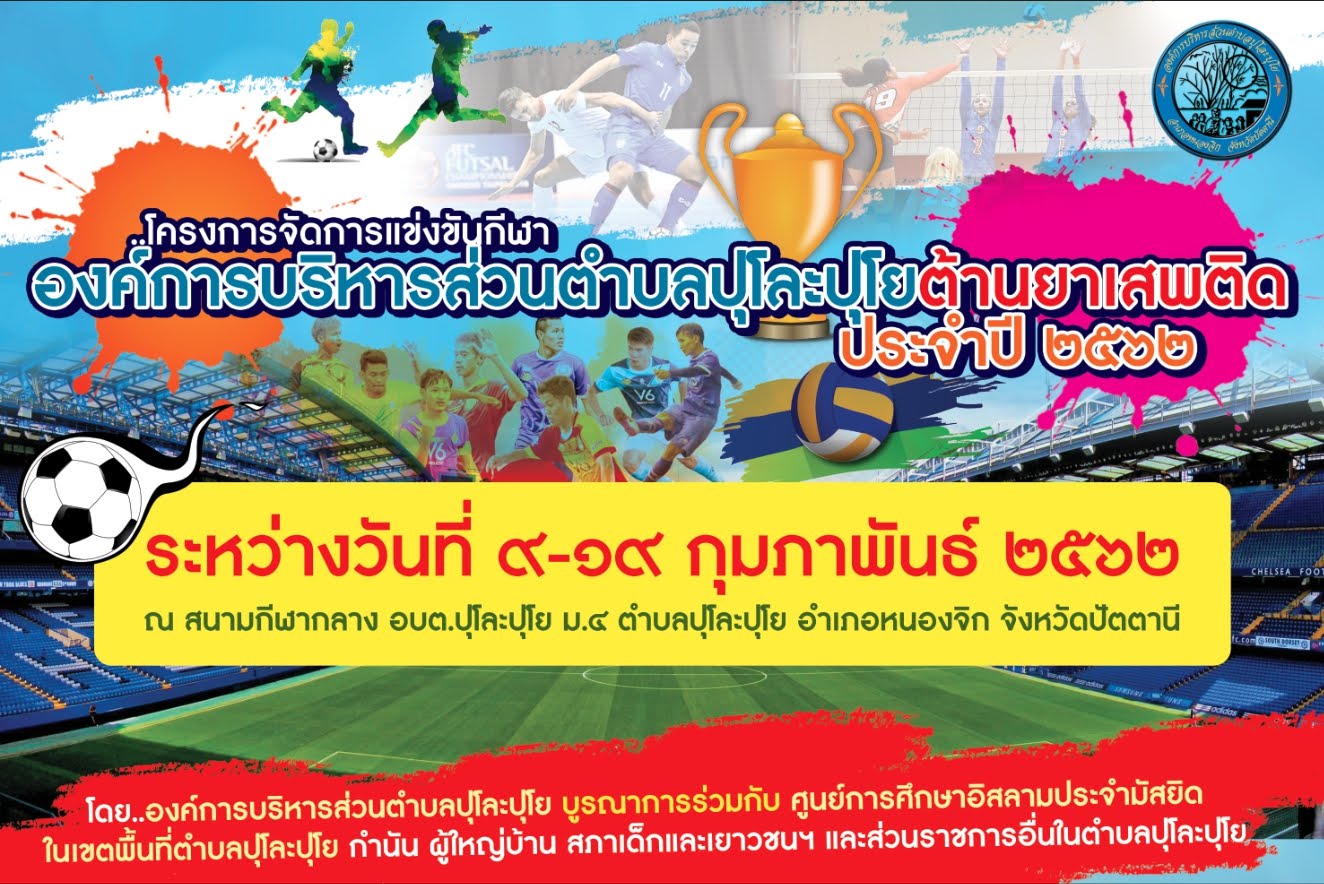 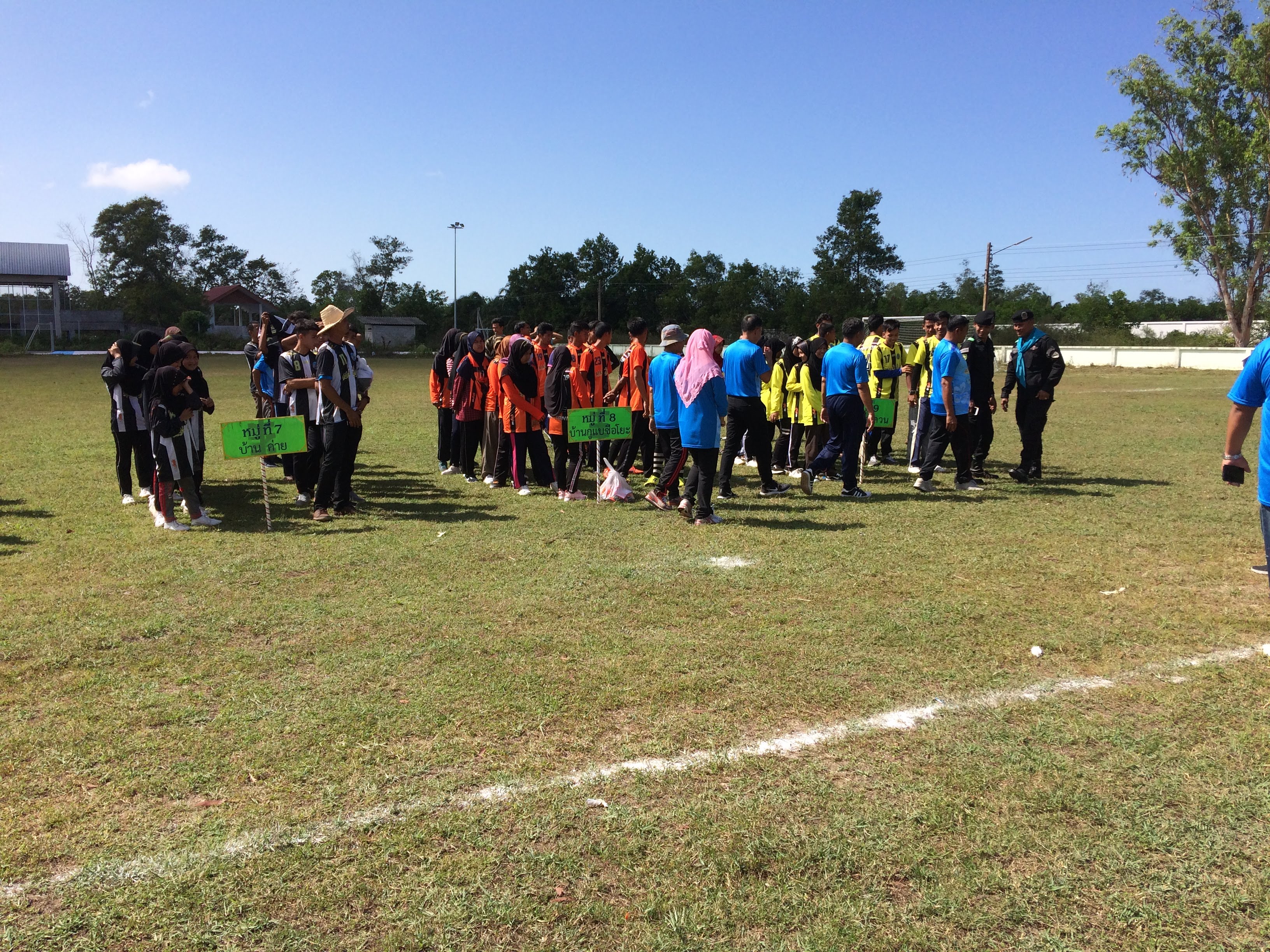 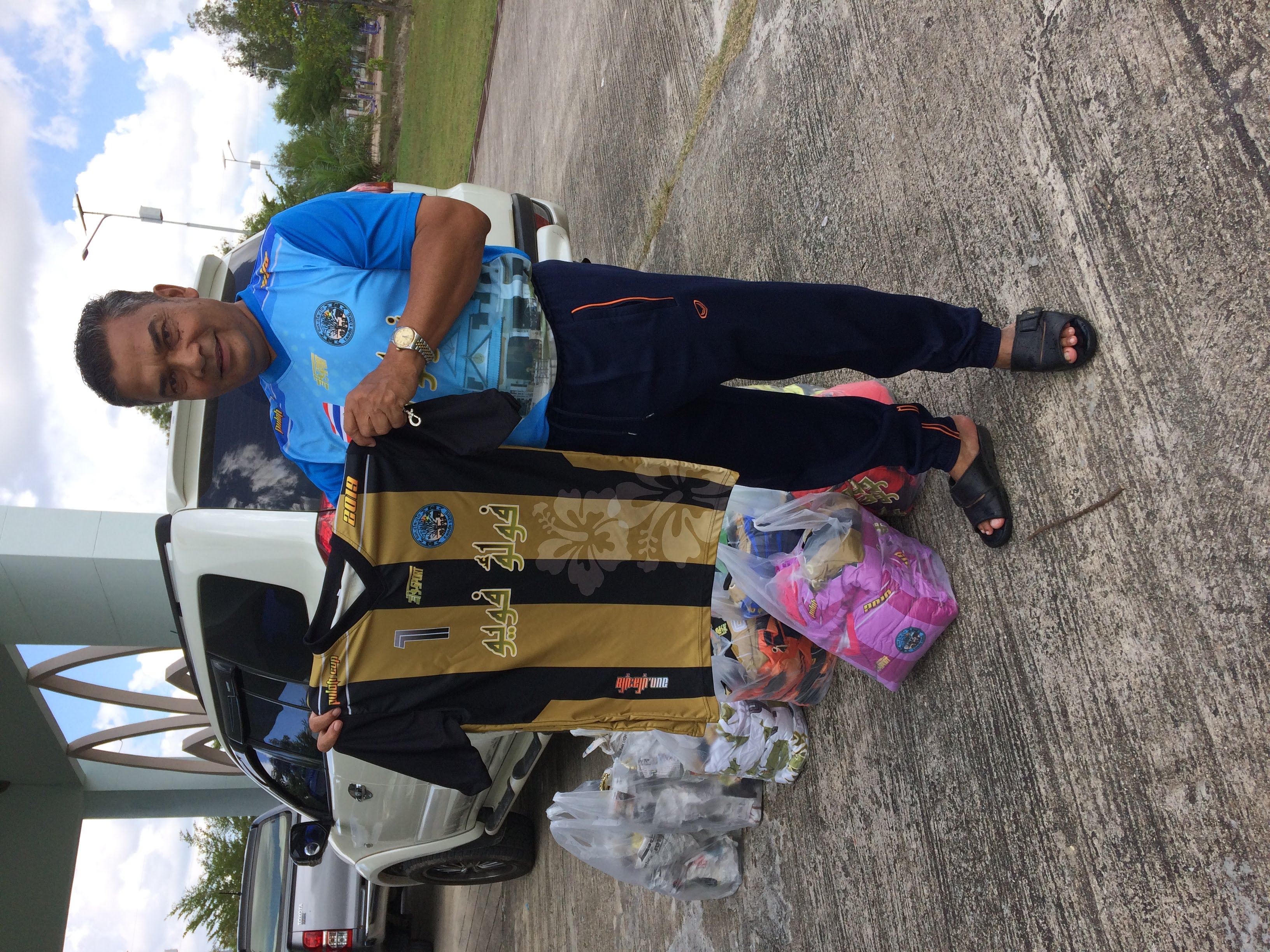 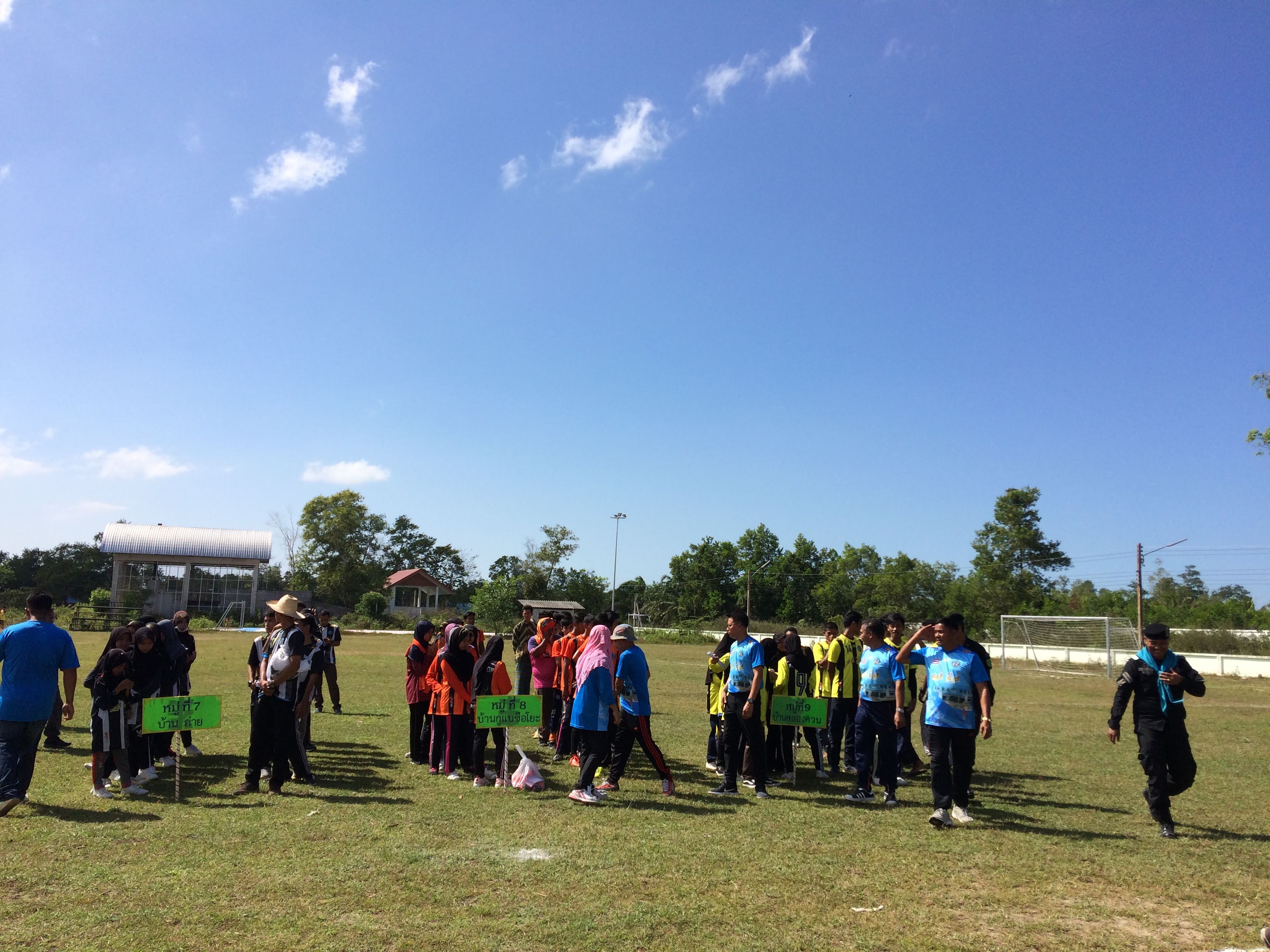 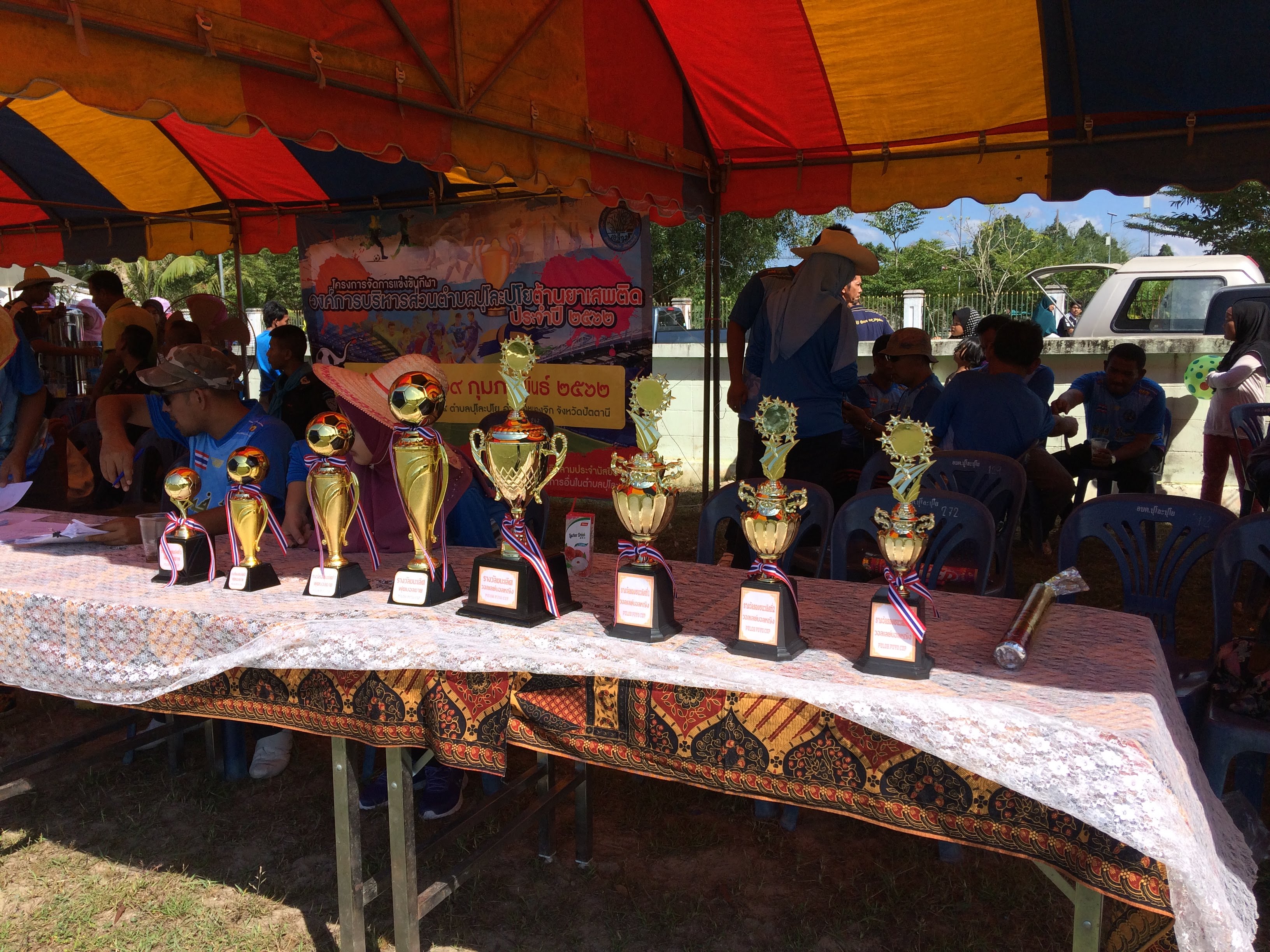 